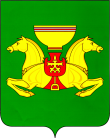 Об итогах реализации Муниципальной программы «Экологическая безопасность Аскизского района» за 2022 годРассмотрев представленную информацию об итогах реализации Муниципальной программы «Экологическая безопасность Аскизского района» за 2022 год, руководствуясь ст.ст. 35, 40 Устава муниципального образования Аскизский район, Администрация Аскизского района Республики Хакасия постановляет:1. Утвердить отчет Муниципальной  программы «Экологическая безопасность Аскизского района» за 2022 год согласно приложению к настоящему постановлению.2. Разместить отчет по реализации Муниципальной программы «Экологическая безопасность Аскизского района» за 2022 год на сайте Администрации Аскизского района в разделе «Муниципальные  программы».Исполняющий обязанностиГлавы Администрации		                                                          Е.Ю.КостяковПриложениек постановлению Администрации Аскизского района Республики Хакасияот 28.02.2023  № 131-п           Информация о реализации Муниципальной программы«Экологическая безопасность Аскизского района» за 2022 год Муниципальная программа "Экологическая безопасность Аскизского района" утверждена постановлением Администрации Аскизского района Республики Хакасия от 12.11.2020 года № 843-п (далее Программа).	Целью Программы является  улучшение состояния окружающей среды, обеспечение экологической безопасности на территории Аскизского района Республики Хакасия, рациональное использование и воспроизводство         
природных ресурсов, охрана водных объектов,  сохранение биологического и природного разнообразия.Основными направлениями Программы являются: - сокращение территорий занимаемых промышленными и бытовыми отходами;- выявление и предотвращение нарушений законодательства в области охраны окружающей среды;- обеспечение соблюдения всеми хозяйствующими субъектами требований и нормативных документов в области охраны окружающей среды.В 2022 году на реализацию мероприятий Программы в бюджете муниципального образования Аскизский район предусмотрены бюджетные средства в размере 1 445,0 тыс. рублей. Данные средства предусмотрены на следующие мероприятия:- 899,6 тыс. рублей на мероприятия по ликвидации несанкционированных свалок на территории Аскизского района:В целях исполнения Решений Аскизского районного суда на территории Аскизского района ликвидированы 5 крупных несанкционированных свалок общим объемом более 2 700 куб.м. (Усть – Чульский сельсовет – 1, Аскизский сельсовет - 1, Верх – Аскизский сельсовет – 1, Балыксинский сельсовет – 1, Базинский сельсовет-1).- 545,4 тыс. рублей на мероприятия по проведению экологических районных конкурсов, акций в 2022 году. Фактически освоено 545,4 тысяч рублей:В соответствии с постановлением Администрации Аскизского района Республики Хакасия от 25.03.2022 № 211-п «О проведении экологических мероприятий и экологического конкурса на территории Аскизского района в 2022 году» в городских и сельских поселениях Аскизского района проведены ряд экологических мероприятий в соответствии с планами. Проведены в поселениях экологические акции, такие как: «Чистое село (поселок)», «Чистый берег» по очистке берегов рек, протекающих в черте поселения и за пределами.Проводились субботники и акции с привлечением жителей поселений. На территории Аскизского сельсовета в апреле 2022 года проведен субботник (за железной дорогой возле полигона ТКО с. Аскиз). Организаторами субботника являются Администрация Аскизского района и Администрация Аскизского сельсовета. Участвовали в данном субботнике жители Аскизского района, индивидуальные предприниматели, организации. Всего 673 участника, из них: МБОУ Калининская СОШ – 34 участника, Аскизский лицей – интернат – 78 участников. Примерный объем твердых коммунальных отходов составляет 73 куб.м. В 2022 году выдано требований об устранении нарушений Правил благоустройства озеленения и содержания территории поселений в количестве 51. В соответствии с вышеуказанным постановлением подведены итоги экологического конкурса.  На проведение экологического конкурса в бюджете муниципального образования Аскизский район на 2022 год предусмотрено 520,0 тыс. рублей, из них призовой фонд составил 466,3 тыс. рублей и 53,7 тыс. рублей направлены на приобретение дипломов, фотоальбомов, рамок, конвертов, изготовление настольных календарей.Комиссия провела осмотр в период августа месяца 2022 года всех заявленных на конкурс номинантов. Участвовали все 14 муниципальных образований Аскизского района. По всем номинациям всего на конкурс поступило 246 заявок от администраций сельских и городских поселений, организаций и учреждений, а также личных подворий района. В соответствии с постановлением Администрации Аскизского района Республики Хакасия  от 13.10.2022 № 805-п «О проведении районного конкурса на лучший проект баннера по экологической теме: «Вторсырье» проведен конкурс среди учащиеся образовательных учреждений, с целью формирования экологической культуры в обществе, воспитания бережного отношения к природе, а также рационального использования природных ресурсов в период с 13 октября по 11 ноября 2022 года.Всего поступили 20 заявок, в том числе:- в номинации среди учащихся 1- 4 классов – 6 заявок:I место – Чебодаева Виолетта, ученица 3 класса МБОШИ Аскизский лицей – интернат  - 2,0 тыс. рублей;II место – Мамышев Павел, ученик 2 класса МБОШИ Аскизский лицей – интернат - 1,5 тыс. рублей;III место – Толмашова Анна, ученица 4 класса МБОШИ Аскизский лицей – интернат - 1,0 тыс. рублей.- в номинации среди учащихся 5-8 классов – 8 заявок:I место – Сагалакова Виолетта, ученица 8 класса МБОУ Лесоперевалочная СОШ № 2 – 2,5 тыс. рублей;II место – Сагалаков Артур, ученик 5 класса МБОУ  Есинская СОШ  - 2,0 тыс. рублей;III место – Топоева Дарья, ученица 7 класса МБОУ Есинская СОШ – 1,5 тыс. рублей.- в номинации среди учащихся 9-11 классов – 6 заявки:I место – Чепчигашев Глеб, ученик 9 класса МБОУ Калининская СОШ – 2,5 тыс. рублей.II место – 10 класс МБОУ Лесоперевалочная СОШ № 1 – 2,0 тыс. рублей;III место – Шнайдер Дмитрий, ученик 9 класса МБОШИ Аскизский лицей – интернат - 1,5 тыс. рублей.Всего на награждение направлено 22,5 тыс. рублей и на приобретение дипломов и рамок  - 2,9 тыс. рублей.Информация о реализации муниципальной программы «Экологическая безопасность Аскизского района» за 2022 год Отчет об оценке эффективности реализации Муниципальной программы«Экологическая безопасность Аскизского района» по итогам 2021 годаОценка достижения планового значения каждого показателя:1) О1 =2) О2 =3) О3 =4) О4 =Уровень достигнутых значений целевых индикаторов по программе:Уо =  = 0,97Коэффициент  финансового обеспечения программы:Иб =  = 1Оценка  эффективности реализации программы:Эп =  = 0,97	Показатель эффективности муниципальной программы является высокий 0,97.РОССИЙСКАЯ  ФЕДЕРАЦИЯАДМИНИСТРАЦИЯАСКИЗСКОГО  РАЙОНА РЕСПУБЛИКИ  ХАКАСИЯРОССИЙСКАЯ  ФЕДЕРАЦИЯАДМИНИСТРАЦИЯАСКИЗСКОГО  РАЙОНА РЕСПУБЛИКИ  ХАКАСИЯРОССИЯ  ФЕДЕРАЦИЯЗЫХАКАС  РЕСПУБЛИКАЗЫНЫНАСХЫС  АЙМАFЫНЫНУСТАF-ПАСТААРОССИЯ  ФЕДЕРАЦИЯЗЫХАКАС  РЕСПУБЛИКАЗЫНЫНАСХЫС  АЙМАFЫНЫНУСТАF-ПАСТААПОСТАНОВЛЕНИЕПОСТАНОВЛЕНИЕПОСТАНОВЛЕНИЕ  от  28.02.2023с.Аскизс.Аскизс.Аскиз            № 131-пИТОГО по программе (тыс. рублей)ПланПланФактПроцент исполненияЦель. Обеспечение благоприятной окружающей среды и оздоровление экологической обстановки в Аскизском районе за счет снижения уровня негативного воздействия на окружающую среду, повышение уровня экологического образования населенияЦель. Обеспечение благоприятной окружающей среды и оздоровление экологической обстановки в Аскизском районе за счет снижения уровня негативного воздействия на окружающую среду, повышение уровня экологического образования населенияЦель. Обеспечение благоприятной окружающей среды и оздоровление экологической обстановки в Аскизском районе за счет снижения уровня негативного воздействия на окружающую среду, повышение уровня экологического образования населенияЦель. Обеспечение благоприятной окружающей среды и оздоровление экологической обстановки в Аскизском районе за счет снижения уровня негативного воздействия на окружающую среду, повышение уровня экологического образования населенияЦель. Обеспечение благоприятной окружающей среды и оздоровление экологической обстановки в Аскизском районе за счет снижения уровня негативного воздействия на окружающую среду, повышение уровня экологического образования населенияЦель. Обеспечение благоприятной окружающей среды и оздоровление экологической обстановки в Аскизском районе за счет снижения уровня негативного воздействия на окружающую среду, повышение уровня экологического образования населенияЗадача 1Снижение негативного воздействия на окружающую среду отходов производства и потребления, создание системы управления обращения с отходами производства и потребления, с ликвидацией несанкционированного размещения отходовЗадача 1Снижение негативного воздействия на окружающую среду отходов производства и потребления, создание системы управления обращения с отходами производства и потребления, с ликвидацией несанкционированного размещения отходовЗадача 1Снижение негативного воздействия на окружающую среду отходов производства и потребления, создание системы управления обращения с отходами производства и потребления, с ликвидацией несанкционированного размещения отходовЗадача 1Снижение негативного воздействия на окружающую среду отходов производства и потребления, создание системы управления обращения с отходами производства и потребления, с ликвидацией несанкционированного размещения отходовЗадача 1Снижение негативного воздействия на окружающую среду отходов производства и потребления, создание системы управления обращения с отходами производства и потребления, с ликвидацией несанкционированного размещения отходовЗадача 1Снижение негативного воздействия на окружающую среду отходов производства и потребления, создание системы управления обращения с отходами производства и потребления, с ликвидацией несанкционированного размещения отходовНаименование основного мероприятия, показателяПлан(тыс. рублей)План(тыс. рублей)Факт(тыс. рублей)Процент выполнения, оценка результатов (+ или -)Примечания (причины частичного или полного неисполнения каких-либо основных мероприятий программы, показателей результативности)Мероприятие 1Благоустройство и ликвидация несанкционированных свалок и навалов мусора 0,00,00,0-Мероприятие 2Очистка прибрежной полосы водных объектов от навалов мусора 0,00,00,0-Мероприятия 3Мероприятия по ликвидации несанкционированных свалок899,6899,6899,6100 %ИТОГОПоказателиПоказателиПоказателиПоказателиПоказателиПоказателиПоказатель 1 Доля ликвидированных свалок %Показатель 1 Доля ликвидированных свалок %8071,4+Показатель 2 Очистка прибрежной полосы, %Показатель 2 Очистка прибрежной полосы, %100100+ИТОГО достижение результата ИТОГО достижение результата Задача 2 Формирование экологической культуры в обществе, воспитание бережного отношения к природе, рациональное использования природных ресурсовЗадача 2 Формирование экологической культуры в обществе, воспитание бережного отношения к природе, рациональное использования природных ресурсовЗадача 2 Формирование экологической культуры в обществе, воспитание бережного отношения к природе, рациональное использования природных ресурсовЗадача 2 Формирование экологической культуры в обществе, воспитание бережного отношения к природе, рациональное использования природных ресурсовЗадача 2 Формирование экологической культуры в обществе, воспитание бережного отношения к природе, рациональное использования природных ресурсовЗадача 2 Формирование экологической культуры в обществе, воспитание бережного отношения к природе, рациональное использования природных ресурсов(тыс.рублей)(тыс.рублей)(тыс.рублей)Мероприятие 4Проведение районных экологических конкурсов; Проведение экологических акций и мероприятий; Обеспечение волонтеров экипировкой, инвентарем, сувенирной продукцией, питанием545,4545,4545,4100 %ПоказателиПоказателиПоказателиПоказателиПоказателиПоказателиПоказатель 3 -проведение районного экологического конкурса, ед.- количество проведенных экологических акций, природоохранных мероприятий и др., ед.121212++ИТОГО достижение результатаИТОГО достижение результатаИТОГО достижение результатаИТОГО достижение результатаНаименованиеЕдиница измеренияЗначение целевого показателяЗначение целевого показателяОценка в баллахутверждено в муниципальной программе достигнутоМуниципальная программаМуниципальная программаМуниципальная программаМуниципальная программаМуниципальная программаДоля ликвидированных несанкционированных свалок от общего количества несанкционированных на территории Аскизского района%8071,40,89Очистка прибрежной полосы водных объектов от навалов мусора%1001001Экологическое образование, воспитание, информирование населения:- проведение районного экологического конкурса;- количество проводимых экологических акций, природоохранных мероприятий и др.;Ед.Ед.121211Итоговая сводная оценка по муниципальной программеxxx0,97Оценка эффективности муниципальной программы по итоговой сводной оценке0,97